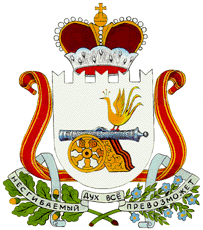  Администрация                                         Издешковского сельского поселения Сафоновского района Смоленской области РАСПОРЯЖЕНИЕОб определении организации для управления многоквартирным домом, в отношении которого собственниками помещений в многоквартирном доме не выбран способ управления таким домом или выбранный способ управления не реализован, не определена управляющая организацияВ соответствии с частью 17 статьи 161 Жилищного кодекса Российской Федерации, согласно постановлению Правительства Российской Федерации                       от 21.12.2018 № 1616 «Об утверждении Правил определения управляющей организации для управления многоквартирным домом, в отношении которого собственниками помещений в многоквартирном доме не выбран способ управления таким домом или выбранный способ управления не реализован, не определена управляющая организация, и о внесении изменений в некоторые акты Правительства Российской Федерации», постановлением Администрации Издешковского сельского поселения «Об утверждении порядка формирования и ведения перечня управляющих организаций для управления многоквартирным домом, в отношении которого собственниками помещений в многоквартирном доме не выбран способ управления таким домом или выбранный способ управления не реализован, не определена управляющая организация и об утверждении порядка принятии решения по определению управляющей организации» от 09.01.2020 г. № 2, руководствуясь Уставом муниципального образования Издешковского сельского поселения Сафоновского района  Смоленской области:1. Определить Общество с ограниченной ответственностью «Управляющая компания Содружество» (далее по тексту – ООО «Управляющая компания Содружество») в качестве управляющей организации для управления многоквартирными домами, в отношении которых собственниками помещений в многоквартирном доме не выбран способ управления такими домами или выбранный способ управления не реализован, не определена управляющая организация (приложение № 1).2. Установить, что предоставление коммунальных услуг собственникам и пользователям помещений в многоквартирных домах в период управления многоквартирными домами, по перечню, согласно приложению № 1, ООО «Управляющая компания Содружество», осуществляется ресурсоснабжающими организациями в соответствии с подпунктом «б» пункта 17 Правил предоставления коммунальных услуг собственникам и пользователям помещений в многоквартирных домах и жилых домов, утвержденных постановлением Правительства Российской Федерации от 06.05.2011 № 354 «О предоставлении коммунальных услуг собственникам и пользователям помещений в многоквартирных домах и жилых домов».3. Утвердить перечень работ и (или) услуг по управлению многоквартирным домом, услуг и работ по содержанию и ремонту общего имущества в многоквартирном доме, устанавливаемый в зависимости от конструктивных и технических параметров многоквартирного дома (приложение № 2).4. Утвердить размер платы за содержание жилого помещения в многоквартирных домах(приложение № 3).5. Распоряжение Администрации Издешковского сельского поселения Сафоновского района Смоленской области от 18.10.2021 № 26-р «Об определении организации для управления многоквартирным домом, в отношении которого собственниками помещений в многоквартирном доме не выбран способ управления таким домом или выбранный способ управления не реализован, не определена управляющая организация» считать утратившим силу.6. Контроль за исполнением настоящего распоряжения оставляю за собой.И.п. Главы муниципального образованияИздешковского сельского поселения Сафоновского района Смоленской области                                                            Е.В. ТриппельПриложение № 1к распоряжению от 27.10.2022 № 38-рПереченьмногоквартирных домов, в отношении которых собственниками помещений в многоквартирном доме не выбран способ управления такими домами или выбранный способ управления не реализован, не определена управляющая организацияИ.п. Главы муниципального образованияИздешковского сельского поселения Сафоновского района Смоленской области                                                            Е.В. ТриппельПриложение № 2			к распоряжению		 от 27.10.2022 № 38-рПеречень работ и (или) услуг по управлению многоквартирным домом, услуг и работ по содержанию и ремонту общего имущества в многоквартирном доме, устанавливаемый в зависимости от конструктивных и технических параметров многоквартирного домаИ.п. Главы муниципального образованияИздешковского сельского поселения Сафоновского района Смоленской области                                                           Е.В. ТриппельИ.п. Главы муниципального образованияИздешковского сельского поселения Сафоновского района Смоленской области                                                         Е.В. ТриппельПриложение № 3к распоряжению		от 27.10.2022 № 38-рРазмер платы за содержание  жилого помещения  в многоквартирных домах (*) (рублей за 1 кв.м общей площади жилого помещения в месяц)(*) В размер платы за содержание жилого помещения не включены расходы на оплату холодной воды, горячей воды, электрической энергии, потребляемых при содержании общего имущества в многоквартирных домах, а также за отведение сточных вод в целях содержания общего имущества в многоквартирных домах (далее – коммунальные ресурсы, предоставляемые на общедомовые нужды).Размер платы за коммунальные ресурсы, предоставляемые на общедомовые нужды, для включения в состав платы за содержание жилого помещения рассчитывается для каждого многоквартирного дома дополнительно в соответствии с действующим законодательством Российской Федерации.И.п. Главы муниципального образованияИздешковского сельского поселения Сафоновского района Смоленской области                                                            Е.В. Триппель27.10.2022№ 38-рс. Издешковос. Издешковос. Издешково№ п/пАдрес МКД1с. Издешково, ул. 1-я Ленинская, д. 22с. Издешково, ул. 1-я Ленинская, д. 193с. Издешково, ул. 1-я Ленинская, д. 464с. Издешково, ул. 2-я Ленинская, д. 7А5с. Издешково, ул. 2-я Ленинская, д. 7Б6с. Издешково, ул. 2-я Ленинская, д. 117с. Издешково, ул. 2-я Ленинская, д. 218с. Издешково, ул. Десантная, д. 3Таблица 1Перечень, объем и периодичность работ за содержание жилья для многоквартирных капитальных домов, не имеющих один вид благоустройства (без центрального горячего водоснабжения)Таблица 1Перечень, объем и периодичность работ за содержание жилья для многоквартирных капитальных домов, не имеющих один вид благоустройства (без центрального горячего водоснабжения)Таблица 1Перечень, объем и периодичность работ за содержание жилья для многоквартирных капитальных домов, не имеющих один вид благоустройства (без центрального горячего водоснабжения)Таблица 1Перечень, объем и периодичность работ за содержание жилья для многоквартирных капитальных домов, не имеющих один вид благоустройства (без центрального горячего водоснабжения)Таблица 1Перечень, объем и периодичность работ за содержание жилья для многоквартирных капитальных домов, не имеющих один вид благоустройства (без центрального горячего водоснабжения)№ п/пНаименование работы и услугиПериодичность в годОбъем выполняемых работОбъем выполняемых работ1. Содержание придомовой территории1. Содержание придомовой территории1. Содержание придомовой территории1. Содержание придомовой территории1. Содержание придомовой территории1.1Сдвигание и подметание снега при отсутствии снегопадов, сдвигание свежевыпавшего снега толщиной слоя более 2 смПо мере необходимостиВ соответствии с технической документацией и характеристиками МКДВ соответствии с технической документацией и характеристиками МКД1.2.Посыпка песком тротуаров, придомовых дорог и площадки перед входом в подъездПо мере необходимостиВ соответствии с технической документацией и характеристиками МКДВ соответствии с технической документацией и характеристиками МКД1.3.Очистка придомовой территории о наледи и льдаПо мере необходимостиВ соответствии с технической документацией и характеристиками МКДВ соответствии с технической документацией и характеристиками МКД1.4. Подметание земельного участка в летний период5 раз в неделюВ соответствии с технической документацией и характеристиками МКДВ соответствии с технической документацией и характеристиками МКД1.5.Уборка мусора5 раз в неделюВ соответствии с технической документацией и характеристиками МКДВ соответствии с технической документацией и характеристиками МКД1.6.Уборка крыльца и площадки перед входом в подъезд5 раз в неделюВ соответствии с технической документацией и характеристиками МКДВ соответствии с технической документацией и характеристиками МКД1.7.Выкашивание газонов и уборка скошенной травы2 раза в сезонВ соответствии с технической документацией и характеристиками МКДВ соответствии с технической документацией и характеристиками МКД2. Содержание инженерных систем2. Содержание инженерных систем2. Содержание инженерных систем2. Содержание инженерных систем2. Содержание инженерных систем2.1Проведение технических осмотров и устранение незначительных неисправностей в системе центрального отопленияПо мере необходимости, но не менее 2 раз в годВ соответствии с технической документацией и характеристиками МКДВ соответствии с технической документацией и характеристиками МКД2.2Консервация системы центрального отопления1 раз в годВ соответствии с технической документацией и характеристиками МКДВ соответствии с технической документацией и характеристиками МКД2.3Регулировка, испытание, расконсервация, удаление воздуха из системы центрального отопления1 раз в годВ соответствии с технической документацией и характеристиками МКДВ соответствии с технической документацией и характеристиками МКД2.4Проведение технических осмотров системы водоснабжения и устранение незначительных неисправностейПо мере необходимости, но не менее 2 раз в годВ соответствии с технической документацией и характеристиками МКДВ соответствии с технической документацией и характеристиками МКД2.5Проведение технических осмотров системы водоотведения и устранение незначительных неисправностей, прочистка системыПо мере необходимости, но не менее 2 раз в годВ соответствии с технической документацией и характеристиками МКДВ соответствии с технической документацией и характеристиками МКД2.6Проведение технических осмотров системы внутреннего электроснабжения и устранение незначительных неисправностей По мере необходимости, но не менее 2 раз в годВ соответствии с технической документацией и характеристиками МКДВ соответствии с технической документацией и характеристиками МКД2.7Замена сгоревших электролампПо мере необходимостиВ соответствии с технической документацией и характеристиками МКДВ соответствии с технической документацией и характеристиками МКД3. Обслуживание конструктивных элементов здания, мест общего пользования3. Обслуживание конструктивных элементов здания, мест общего пользования3. Обслуживание конструктивных элементов здания, мест общего пользования3. Обслуживание конструктивных элементов здания, мест общего пользования3. Обслуживание конструктивных элементов здания, мест общего пользования3.1Проведение технических осмотров и устранение незначительных неисправностей в системах вентиляцииНе менее 3 раз в годВ соответствии с технической документацией и характеристиками МКДВ соответствии с технической документацией и характеристиками МКД3.2Осмотры и обеспечение закрытия входов в подвал и выходов на кровлю2 раза в годВ соответствии с технической документацией и характеристиками МКДВ соответствии с технической документацией и характеристиками МКД3.3Устранение незначительных неисправностей конструктивных элементов По мере необходимостиВ соответствии с технической документацией и характеристиками МКДВ соответствии с технической документацией и характеристиками МКД3.4Проверка целостности оконных и дверных заполнений2 раза в годВ соответствии с технической документацией и характеристиками МКДВ соответствии с технической документацией и характеристиками МКД4. Обслуживание сетей газоснабжения4. Обслуживание сетей газоснабжения4. Обслуживание сетей газоснабжения4. Обслуживание сетей газоснабжения4. Обслуживание сетей газоснабжения4.1Содержание и обслуживание внутридомовых сетей газоснабжения1 раз в годВ соответствии с технической документацией и характеристиками МКДВ соответствии с технической документацией и характеристиками МКД4.2Техническое диагностирование внутридомового газового оборудованияПостановление Правительства РФ от 14 мая 2013 г. № 410(1 раз в 5 лет)В соответствии с технической документацией и характеристиками МКДВ соответствии с технической документацией и характеристиками МКД5. Аварийно-диспетчерское обслуживание5. Аварийно-диспетчерское обслуживание5. Аварийно-диспетчерское обслуживание5. Аварийно-диспетчерское обслуживание5. Аварийно-диспетчерское обслуживание5.1Аварийно-диспетчерское обслуживаниеКруглосуточноВ соответствии с технической документацией и характеристиками МКДВ соответствии с технической документацией и характеристиками МКД6. Санитарная обработка помещений, входящих в состав общего имущества6. Санитарная обработка помещений, входящих в состав общего имущества6. Санитарная обработка помещений, входящих в состав общего имущества6. Санитарная обработка помещений, входящих в состав общего имущества6. Санитарная обработка помещений, входящих в состав общего имущества6.1Дератизация4 раза в годВ соответствии с технической документацией и характеристиками МКДВ соответствии с технической документацией и характеристиками МКД6.2Дезинсекция1 раз в годВ соответствии с технической документацией и характеристиками МКДВ соответствии с технической документацией и характеристиками МКДИ.п. Главы муниципального образованияИздешковского сельского поселения Сафоновского района Смоленской области                                                     Е.В. ТриппельИ.п. Главы муниципального образованияИздешковского сельского поселения Сафоновского района Смоленской области                                                     Е.В. ТриппельИ.п. Главы муниципального образованияИздешковского сельского поселения Сафоновского района Смоленской области                                                     Е.В. ТриппельИ.п. Главы муниципального образованияИздешковского сельского поселения Сафоновского района Смоленской области                                                     Е.В. ТриппельИ.п. Главы муниципального образованияИздешковского сельского поселения Сафоновского района Смоленской области                                                     Е.В. ТриппельТаблица 2Перечень, объем и периодичность работ за содержание жилья для многоквартирных капитальных домов, не имеющих один вид благоустройства (без центрального горячего водоснабжения, центрального водоотведения)Таблица 2Перечень, объем и периодичность работ за содержание жилья для многоквартирных капитальных домов, не имеющих один вид благоустройства (без центрального горячего водоснабжения, центрального водоотведения)Таблица 2Перечень, объем и периодичность работ за содержание жилья для многоквартирных капитальных домов, не имеющих один вид благоустройства (без центрального горячего водоснабжения, центрального водоотведения)Таблица 2Перечень, объем и периодичность работ за содержание жилья для многоквартирных капитальных домов, не имеющих один вид благоустройства (без центрального горячего водоснабжения, центрального водоотведения)Таблица 2Перечень, объем и периодичность работ за содержание жилья для многоквартирных капитальных домов, не имеющих один вид благоустройства (без центрального горячего водоснабжения, центрального водоотведения)№ п/пНаименование работы и услугиПериодичность в годОбъем выполняемых работОбъем выполняемых работ1. Содержание придомовой территории1. Содержание придомовой территории1. Содержание придомовой территории1. Содержание придомовой территории1. Содержание придомовой территории1.1Сдвигание и подметание снега при отсутствии снегопадов, сдвигание свежевыпавшего снега толщиной слоя более 2 смПо мере необходимостиВ соответствии с технической документацией и характеристиками МКДВ соответствии с технической документацией и характеристиками МКД1.2.Посыпка песком тротуаров, придомовых дорог и площадки перед входом в подъездПо мере необходимостиВ соответствии с технической документацией и характеристиками МКДВ соответствии с технической документацией и характеристиками МКД1.3.Очистка придомовой территории о наледи и льдаПо мере необходимостиВ соответствии с технической документацией и характеристиками МКДВ соответствии с технической документацией и характеристиками МКД1.4. Подметание земельного участка в летний период5 раз в неделюВ соответствии с технической документацией и характеристиками МКДВ соответствии с технической документацией и характеристиками МКД1.5.Уборка мусора5 раз в неделюВ соответствии с технической документацией и характеристиками МКДВ соответствии с технической документацией и характеристиками МКД1.6.Уборка крыльца и площадки перед входом в подъезд5 раз в неделюВ соответствии с технической документацией и характеристиками МКДВ соответствии с технической документацией и характеристиками МКД1.7.Выкашивание газонов и уборка скошенной травы2 раза в сезонВ соответствии с технической документацией и характеристиками МКДВ соответствии с технической документацией и характеристиками МКД2. Содержание инженерных систем2. Содержание инженерных систем2. Содержание инженерных систем2. Содержание инженерных систем2. Содержание инженерных систем2.1Проведение технических осмотров и устранение незначительных неисправностей в системе центрального отопленияПо мере необходимости, но не менее 2 раз в годВ соответствии с технической документацией и характеристиками МКДВ соответствии с технической документацией и характеристиками МКД2.2Консервация системы центрального отопления1 раз в годВ соответствии с технической документацией и характеристиками МКДВ соответствии с технической документацией и характеристиками МКД2.3Регулировка, испытание, расконсервация, удаление воздуха из системы центрального отопления1 раз в годВ соответствии с технической документацией и характеристиками МКДВ соответствии с технической документацией и характеристиками МКД2.4Проведение технических осмотров системы водоснабжения и устранение незначительных неисправностейПо мере необходимости, но не менее 2 раз в годВ соответствии с технической документацией и характеристиками МКДВ соответствии с технической документацией и характеристиками МКД2.5Проведение технических осмотров системы внутреннего электроснабжения и устранение незначительных неисправностей По мере необходимости, но не менее 2 раз в годВ соответствии с технической документацией и характеристиками МКДВ соответствии с технической документацией и характеристиками МКД2.6Замена сгоревших электролампПо мере необходимостиВ соответствии с технической документацией и характеристиками МКДВ соответствии с технической документацией и характеристиками МКД3. Обслуживание конструктивных элементов здания, мест общего пользования3. Обслуживание конструктивных элементов здания, мест общего пользования3. Обслуживание конструктивных элементов здания, мест общего пользования3. Обслуживание конструктивных элементов здания, мест общего пользования3. Обслуживание конструктивных элементов здания, мест общего пользования3.1Проведение технических осмотров и устранение незначительных неисправностей в системах вентиляцииНе менее 3 раз в годВ соответствии с технической документацией и характеристиками МКДВ соответствии с технической документацией и характеристиками МКД3.2Осмотры и обеспечение закрытия входов в подвал и выходов на кровлю2 раза в годВ соответствии с технической документацией и характеристиками МКДВ соответствии с технической документацией и характеристиками МКД3.3Устранение незначительных неисправностей конструктивных элементов По мере необходимостиВ соответствии с технической документацией и характеристиками МКДВ соответствии с технической документацией и характеристиками МКД3.4Проверка целостности оконных и дверных заполнений2 раза в годВ соответствии с технической документацией и характеристиками МКДВ соответствии с технической документацией и характеристиками МКД4. Обслуживание сетей газоснабжения4. Обслуживание сетей газоснабжения4. Обслуживание сетей газоснабжения4. Обслуживание сетей газоснабжения4. Обслуживание сетей газоснабжения4.1Содержание и обслуживание внутридомовых сетей газоснабжения1 раз в годВ соответствии с технической документацией и характеристиками МКДВ соответствии с технической документацией и характеристиками МКД4.2Техническое диагностирование внутридомового газового оборудованияПостановление Правительства РФ от 14 мая 2013 г. № 410(1 раз в 5 лет)В соответствии с технической документацией и характеристиками МКДВ соответствии с технической документацией и характеристиками МКД5. Аварийно-диспетчерское обслуживание5. Аварийно-диспетчерское обслуживание5. Аварийно-диспетчерское обслуживание5. Аварийно-диспетчерское обслуживание5. Аварийно-диспетчерское обслуживание5.1Аварийно-диспетчерское обслуживаниеКруглосуточноВ соответствии с технической документацией и характеристиками МКДВ соответствии с технической документацией и характеристиками МКД6. Санитарная обработка помещений, входящих в состав общего имущества6. Санитарная обработка помещений, входящих в состав общего имущества6. Санитарная обработка помещений, входящих в состав общего имущества6. Санитарная обработка помещений, входящих в состав общего имущества6. Санитарная обработка помещений, входящих в состав общего имущества6.1Дератизация4 раза в годВ соответствии с технической документацией и характеристиками МКДВ соответствии с технической документацией и характеристиками МКД6.2Дезинсекция1 раз в годВ соответствии с технической документацией и характеристиками МКДВ соответствии с технической документацией и характеристиками МКДТаблица 3Перечень, объем и периодичность работ за содержание жилья для многоквартирных капитальных домов, не имеющих один вид благоустройства (без центрального отопления, центрального горячего водоснабжения, центрального водоотведения)Таблица 3Перечень, объем и периодичность работ за содержание жилья для многоквартирных капитальных домов, не имеющих один вид благоустройства (без центрального отопления, центрального горячего водоснабжения, центрального водоотведения)Таблица 3Перечень, объем и периодичность работ за содержание жилья для многоквартирных капитальных домов, не имеющих один вид благоустройства (без центрального отопления, центрального горячего водоснабжения, центрального водоотведения)Таблица 3Перечень, объем и периодичность работ за содержание жилья для многоквартирных капитальных домов, не имеющих один вид благоустройства (без центрального отопления, центрального горячего водоснабжения, центрального водоотведения)Таблица 3Перечень, объем и периодичность работ за содержание жилья для многоквартирных капитальных домов, не имеющих один вид благоустройства (без центрального отопления, центрального горячего водоснабжения, центрального водоотведения)№ п/пНаименование работы и услугиПериодичность в годОбъем выполняемых работОбъем выполняемых работ1. Содержание придомовой территории1. Содержание придомовой территории1. Содержание придомовой территории1. Содержание придомовой территории1. Содержание придомовой территории1.1Сдвигание и подметание снега при отсутствии снегопадов, сдвигание свежевыпавшего снега толщиной слоя более 2 смПо мере необходимостиВ соответствии с технической документацией и характеристиками МКДВ соответствии с технической документацией и характеристиками МКД1.2.Посыпка песком тротуаров, придомовых дорог и площадки перед входом в подъездПо мере необходимостиВ соответствии с технической документацией и характеристиками МКДВ соответствии с технической документацией и характеристиками МКД1.3.Очистка придомовой территории о наледи и льдаПо мере необходимостиВ соответствии с технической документацией и характеристиками МКДВ соответствии с технической документацией и характеристиками МКД1.4. Подметание земельного участка в летний период5 раз в неделюВ соответствии с технической документацией и характеристиками МКДВ соответствии с технической документацией и характеристиками МКД1.5.Уборка мусора5 раз в неделюВ соответствии с технической документацией и характеристиками МКДВ соответствии с технической документацией и характеристиками МКД1.6.Уборка крыльца и площадки перед входом в подъезд5 раз в неделюВ соответствии с технической документацией и характеристиками МКДВ соответствии с технической документацией и характеристиками МКД1.7.Выкашивание газонов и уборка скошенной травы2 раза в сезонВ соответствии с технической документацией и характеристиками МКДВ соответствии с технической документацией и характеристиками МКД2. Содержание инженерных систем2. Содержание инженерных систем2. Содержание инженерных систем2. Содержание инженерных систем2. Содержание инженерных систем2.1Проведение технических осмотров системы водоснабжения и устранение незначительных неисправностейПо мере необходимости, но не менее 2 раз в годВ соответствии с технической документацией и характеристиками МКДВ соответствии с технической документацией и характеристиками МКД2.2Проведение технических осмотров системы внутреннего электроснабжения и устранение незначительных неисправностей По мере необходимости, но не менее 2 раз в годВ соответствии с технической документацией и характеристиками МКДВ соответствии с технической документацией и характеристиками МКД2.3Замена сгоревших электролампПо мере необходимостиВ соответствии с технической документацией и характеристиками МКДВ соответствии с технической документацией и характеристиками МКД3. Обслуживание конструктивных элементов здания, мест общего пользования3. Обслуживание конструктивных элементов здания, мест общего пользования3. Обслуживание конструктивных элементов здания, мест общего пользования3. Обслуживание конструктивных элементов здания, мест общего пользования3. Обслуживание конструктивных элементов здания, мест общего пользования3.1Проведение технических осмотров и устранение незначительных неисправностей в системах вентиляцииНе менее 3 раз в годВ соответствии с технической документацией и характеристиками МКДВ соответствии с технической документацией и характеристиками МКД3.2Осмотры и обеспечение закрытия входов в подвал и выходов на кровлю2 раза в годВ соответствии с технической документацией и характеристиками МКДВ соответствии с технической документацией и характеристиками МКД3.3Устранение незначительных неисправностей конструктивных элементов По мере необходимостиВ соответствии с технической документацией и характеристиками МКДВ соответствии с технической документацией и характеристиками МКД3.4Проверка целостности оконных и дверных заполнений2 раза в годВ соответствии с технической документацией и характеристиками МКДВ соответствии с технической документацией и характеристиками МКД4. Обслуживание сетей газоснабжения4. Обслуживание сетей газоснабжения4. Обслуживание сетей газоснабжения4. Обслуживание сетей газоснабжения4. Обслуживание сетей газоснабжения4.1Содержание и обслуживание внутридомовых сетей газоснабжения1 раз в годВ соответствии с технической документацией и характеристиками МКДВ соответствии с технической документацией и характеристиками МКД4.2Техническое диагностирование внутридомового газового оборудованияПостановление Правительства РФ от 14 мая 2013 г. № 410(1 раз в 5 лет)В соответствии с технической документацией и характеристиками МКДВ соответствии с технической документацией и характеристиками МКД5. Аварийно-диспетчерское обслуживание5. Аварийно-диспетчерское обслуживание5. Аварийно-диспетчерское обслуживание5. Аварийно-диспетчерское обслуживание5. Аварийно-диспетчерское обслуживание5.1Аварийно-диспетчерское обслуживаниеКруглосуточноВ соответствии с технической документацией и характеристиками МКДВ соответствии с технической документацией и характеристиками МКД6. Санитарная обработка помещений, входящих в состав общего имущества6. Санитарная обработка помещений, входящих в состав общего имущества6. Санитарная обработка помещений, входящих в состав общего имущества6. Санитарная обработка помещений, входящих в состав общего имущества6. Санитарная обработка помещений, входящих в состав общего имущества6.1Дератизация4 раза в годВ соответствии с технической документацией и характеристиками МКДВ соответствии с технической документацией и характеристиками МКД6.2Дезинсекция1 раз в годВ соответствии с технической документацией и характеристиками МКДВ соответствии с технической документацией и характеристиками МКД№п/пКлассификация жилищного фондаРазмер платы за 1 кв.м общей площади жилого помещения в месяц (руб/кв.м) с НДСРазмер платы за 1 кв.м общей площади жилого помещения в месяц (руб/кв.м) с НДС№п/пКлассификация жилищного фондаС учетом технической диагностики и обслуживания газового оборудованияБез учета технической диагностики и обслуживания газового оборудования1.Многоквартирные капитальные дома 2-3 этажа, не имеющие один вид благоустройства (без центрального горячего водоснабжения)12,6912,092.Многоквартирные жилые дома 2 этажа, имеющие не все виды благоустройства (без центрального горячего водоснабжения, центрального водоотведения)12,0311,433.Многоквартирные жилые дома 2 этажа, имеющие не все виды благоустройства (без центрального отопления, центрального горячего водоснабжения, центрального водоотведения)11,0410,44